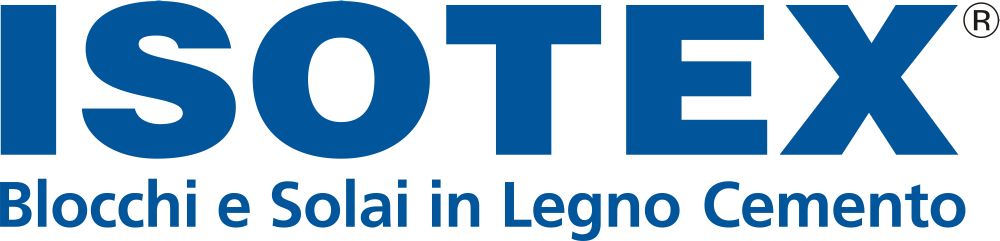 ELEMENTO SOLAIO S20 - U=0,63 W/m²K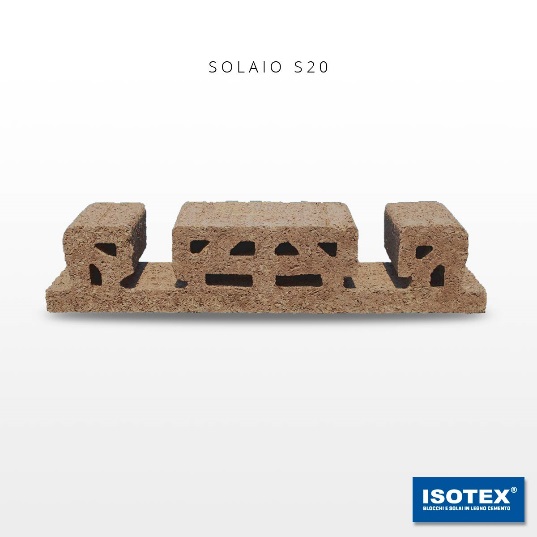 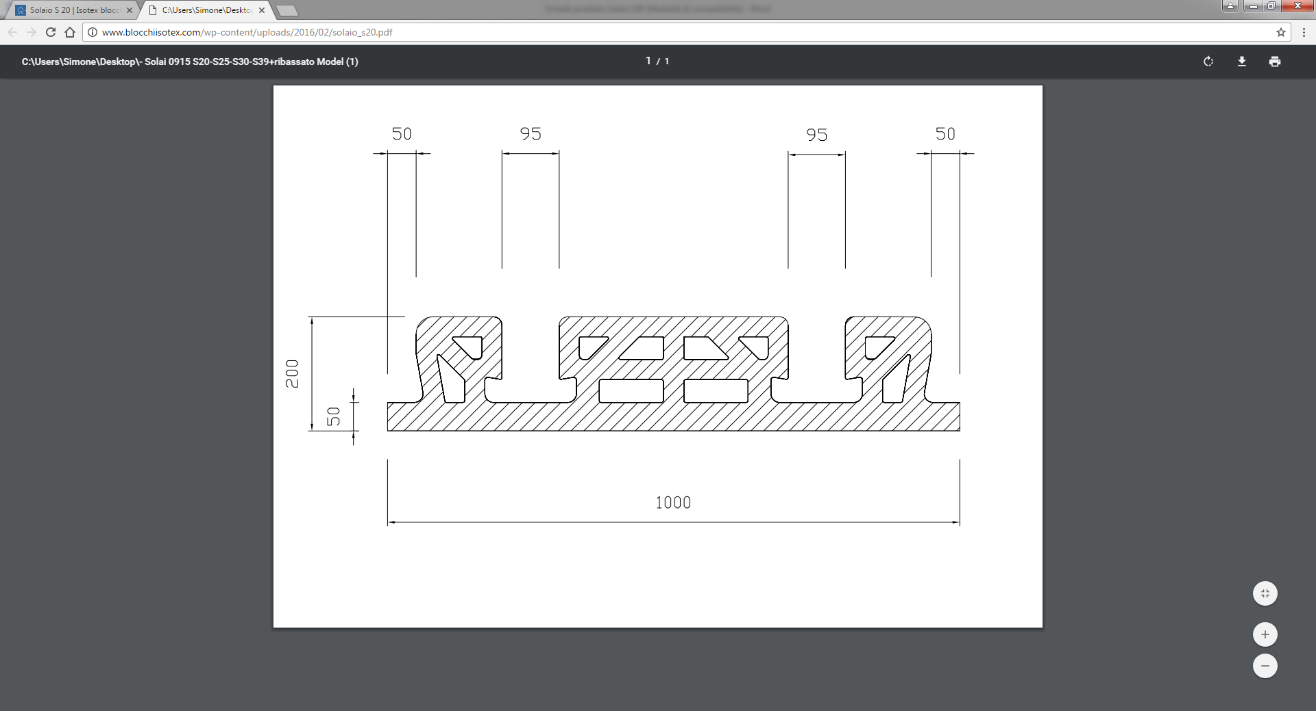 Con i pannelli Solaio Isotex si realizzano le strutture orizzontali degli edifici conferendo al manufatto elevate prestazioni d’isolamento termico ed acustico.I pannelli vengono preassemblati in stabilimento in accordo ai disegni progettuali, accostando gli elementi solaio in legno-cemento Isotex (che possono essere forniti anche come elementi singoli da posizionare in opera) realizzando travetti armati in calcestruzzo ed adattando al cm i pannelli sia in lunghezza sia in larghezza alle dimensioni geometriche di progetto. Normalmente i pannelli solaio Isotex sormontano di 3-4 cm le pareti realizzate con i blocchi Isotex in modo da dare continuità all’appoggio ed eliminare ponti acustici e termici.La tipologia di solaio Isotex S20 è impiegata come solaio di interpiano per luci sino a 5 m.I pannelli solaio Isotex dispongono di marcatura CE secondala EN 15037 obbligatoria dal 01-01-2011Per maggiori informazioni consultate il nostro sito: www.blocchiisotex.com o mettevi in contatto allo 0522/9632 o all’indirizzo e-mail info@blocchiisotex.itCaratteristiche TecnicheINDICAZIONI PROGETTUALI PER SOLAIO DI SPESSORE S = 20 cm + 4 cm di soletta
Peso proprio totale del solaio completato: 40 + 80 + 180 = 300 kg / mq 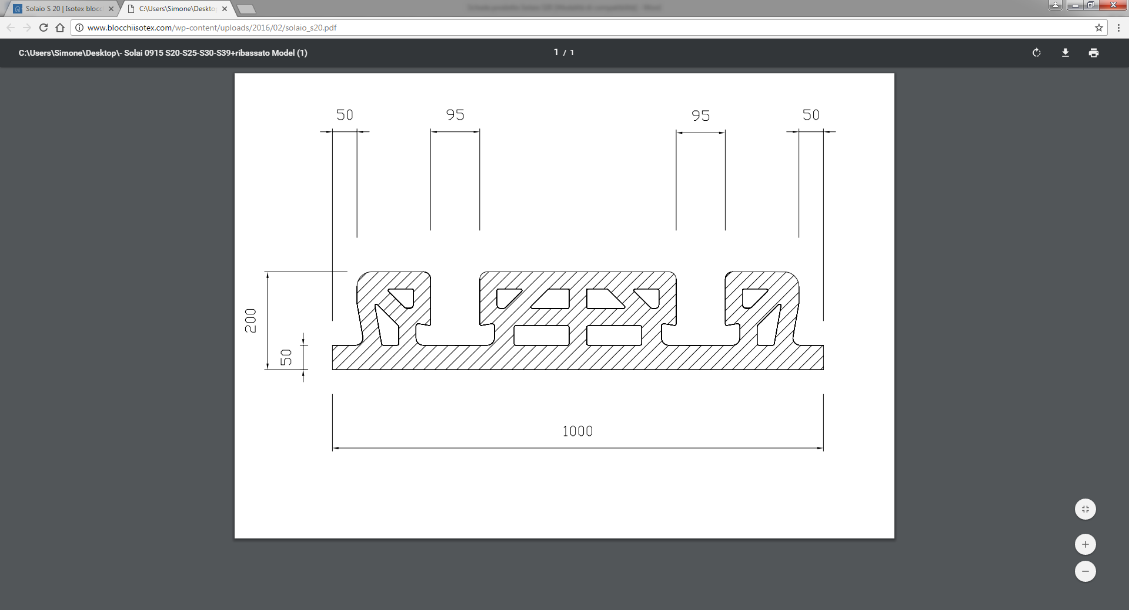 TRASMITTANZA TERMICA PER SOLAI INTERPIANO

Massa solai Isotex dai 300 ai 400 kg/m2
* solai esistenti calcolati con λ (legno cemento) = 0,11 W/mKLegenda:
R                           Resistenza termica effettiva dell’elemento
Rlim                     Resistenza termica liminare
Rfin                      Resistenza termica aggiuntiva della eventuale finitura
R’                         Resistenza termica solaio finito con liminari
U’                         Trasmittanza termica solaio finito con liminari


SOLAIO
RRlimRfinR’U’ (W/m2K)S20 *0,8460,20,5421,5880,629723SPESSORE ELEMENTO SOLAIOPROVE RUMORE AEREOPROVE RUMORE A CALPESTIORESISTENZA AL FUOCOS20 (+ GETTO)60 dB53 dB con isolamentoREI 240  senza intonaco con solaio      caricato